                ҠАРАР                                                                              ПОСТАНОВЛЕНИЕ             2013 йыл 25  апрель  		     № 28                  25 апреля  2013год	Об определении форм участия граждан в обеспечении первичных мер пожарной  безопасности, в том числе, в деятельности добровольной пожарной охраны  на  территории сельского поселения	В соответствии,  с пунктом 9 части 1 статьи 14 Федерального закона от 6 октября 2003 года № 131-ФЗ "Об  общих  принципах организации местного самоуправления в Российской Федерации", со статьёй 19 Федерального закона  от 21 декабря 1994 года № 69-ФЗ "О пожарной безопасности»,  в целях определения форм участия граждан в обеспечении первичных мер пожарной безопасности и в деятельности добровольной пожарной охраны на  территории  сельского поселения                                       ПОСТАНОВЛЯЮ:	1. Определить, что формами участия граждан в обеспечении первичных мер пожарной безопасности и в деятельности добровольной пожарной охраны на территории сельского поселения являются:	1.1. Участие граждан в обеспечении первичных мер пожарной безопасности на работе и в быту:а) соблюдение правил пожарной безопасности на работе и в быту;б)  иметь в помещениях и строениях, находящихся в их собственности (пользовании), первичные средства тушения пожаров и противопожарный инвентарь в соответствии с правилами пожарной безопасности.в)  при обнаружении пожаров немедленно уведомлять о них пожарную охрану;г)  до прибытия пожарной охраны принимать необходимые меры по спасению людей, имущества и тушению пожаров;д)  оказывать содействие пожарной охране при тушении пожаров;е) выполнять предписания, постановления и иные законные требования должностных лиц государственного пожарного надзора;ж) предоставлять в порядке, установленном законодательством Российской Федерации, возможность должностным лицам государственного пожарного надзора проводить обследования и проверки, принадлежащих им производственных, хозяйственных, жилых помещений и строений в целях контроля за соблюдением требований пожарной безопасности и пресечения их нарушений;з)  оказание помощи органам местного самоуправления в проведении противопожарной пропаганды с целью внедрения в сознание людей существования проблемы пожаров, формирования общественного мнения и психологических установок на личную и коллективную ответственность за пожарную безопасность, в изготовлении и распространении среди населения противопожарных памяток, листовок.	1.2.  Участие граждан в добровольной пожарной охране:а)  вступление граждан на добровольной основе в  пожарные, способных по своим деловым и моральным качествам, а также по состоянию здоровья исполнять обязанности, связанные с предупреждением и тушением пожаров;б)  участие в деятельности по обеспечению пожарной безопасности на соответствующей территории организации;в) участие в обучении детей дошкольного и школьного возраста, учащихся образовательных учреждений, работоспособного населения и пенсионеров мерам пожарной безопасности, а также в осуществлении их подготовки к действиям при возникновении пожара;г) участие в проведении противопожарной пропаганды;д)  участие в несении службы (дежурства) в подразделениях пожарной добровольной охраны;е) участие в предупреждении пожаров;ж) участие в тушении пожаров; з) участие в проверке противопожарного состояния объектов или их отдельных участков  соответствующих  организации расположенных на территории муниципального образования;и)  проникать в места распространения (возможного распространения) пожаров и их опасных проявлений на соответствующей территории муниципального образования (организации).	2. Основными задачами, по снижению числа пожаров, для предприятий выполняющих работы по комплексному обслуживанию жилого фонда, установить:а)  приведение территорий жилого сектора и жилых домов в соответствие с требованиями норм и правил пожарной безопасности;б) приведение оборудования   противопожарной защиты и пожаротушения жилых многоквартирных домов в исправное состояние;в) организацию профилактического обслуживания оборудования и систем противопожарной защиты, находящихся в жилых многоквартирных домах;г) введение инструкторов-общественников, при организациях обслуживающих жилищные предприятия;д) проведение плановых осмотров жилых домов и жилых помещений, а также осмотров придомовых территорий на предмет соблюдения требований пожарной безопасности;е проведение работ по исключению доступа лиц без определенного места жительства и несовершеннолетних в подвальные помещения многоквартирных жилых домов;ж) содержание в надлежащем состоянии мест общего пользования жилых домов, а также придомовых территорий;з) проведение противопожарной пропаганды по месту жительства; и) подготовка  населения к предупреждению пожаров и умению действовать в чрезвычайных условиях, связанных с пожарами; к) подготовку статей в средствах массовой информации по профилактике пожаров в жилищном фонде и предупреждению гибели людей при пожарах; 	3. Контроль за выполнением настоящего постановления оставляю за собой.	4.Опубликовать настоящее постановление на информационном стенде администрации сельского поселения Ирсаевский сельсовет.  Глава сельского поселения Ирсаевский  сельсовет:                                                           А.И.АндрияноваБАШҠОРТОСТАН РЕСПУБЛИКАҺЫМИШКӘ  РАЙОНЫМУНИЦИПАЛЬ РАЙОНЫНЫҢИРСАЙ АУЫЛ СОВЕТЫАУЫЛ БИЛӘМӘҺЕХАКИМИӘТЕИрсай ауылы, Мәктәп урамы, 2Тел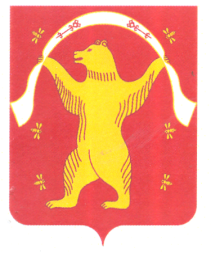 РЕСПУБЛИКА БАШКОРТОСТАНАДМИНИСТРАЦИЯСЕЛЬСКОГО ПОСЕЛЕНИЯИРСАЕВСКИЙ СЕЛЬСОВЕТМУНИЦИПАЛЬНОГО РАЙОНАМИШКИНСКИЙ РАЙОН452344, д. Ирсаево, улица Школьная, 2Тел:2-37-47, 2-37-22